Date : 12 décembre 2022Nom : _______________________________Prénom : _____________________________Classe : __________________Note : _____ / 20 Le sujet comporte 4 exercices obligatoires. La qualité et la précision de la rédaction seront prises en compte dans la note.Restez calme et concentré.Bon travail et bonne réussite.Fin de l’énoncé.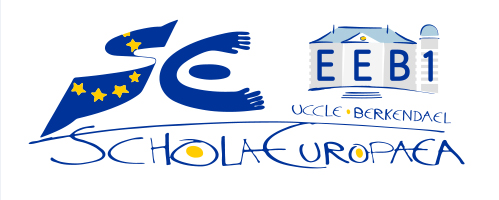 Test B de S6, décembre 2022Test B de S6, décembre 2022Professeurs : Y. BARSAMIAN
O. PICAUDMathématiques 3 périodesPartie ADurée de l’épreuve :1h30 minutes (90 minutes)Matériel autorisé :Examen sans support technologiqueCrayon pour les graphiquesRègleRemarques particulières :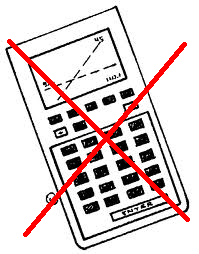 Exercice A1BarèmeOn donne ci-dessous la courbe d’une fonction  :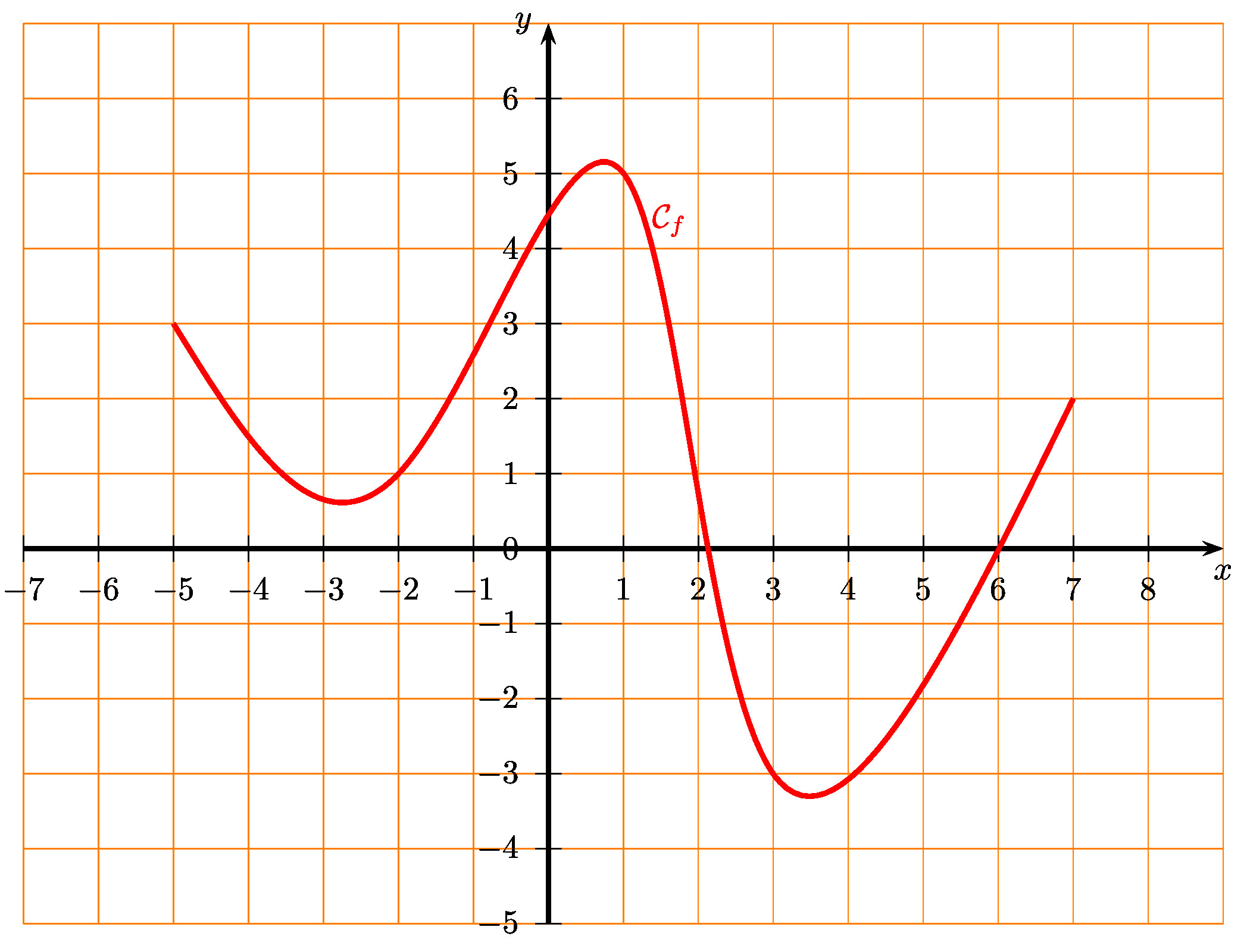 1) Lire graphiquement le domaine de définition de .1 point2) Lire graphiquement l’ensemble image de .1 point3) Lire graphiquement .1 point4) Lire graphiquement l’image de  par .1 point5) Lire graphiquement l’ensemble des solutions de .1 point6) Lire graphiquement l’ensemble des racines de .1 pointExercice A2BarèmeUne entreprise fabrique des objets. Le coût , en milliers d’euros, pour produire  milliers d’objets, est donné par la relation , avec  entre 0 et 60.1) Calculer le coût, en milliers d’euros, lorsque l’entreprise produit 10 milliers d’objets.1 point2) Le coût de production de 2 000 objets est de 244 000 euros. Interpréter cette valeur par rapport au résultat de la question 1.1 point3) Le bénéfice , en milliers d’euros, pour la production et la vente de  milliers d’objets, est donné par le graphique suivant :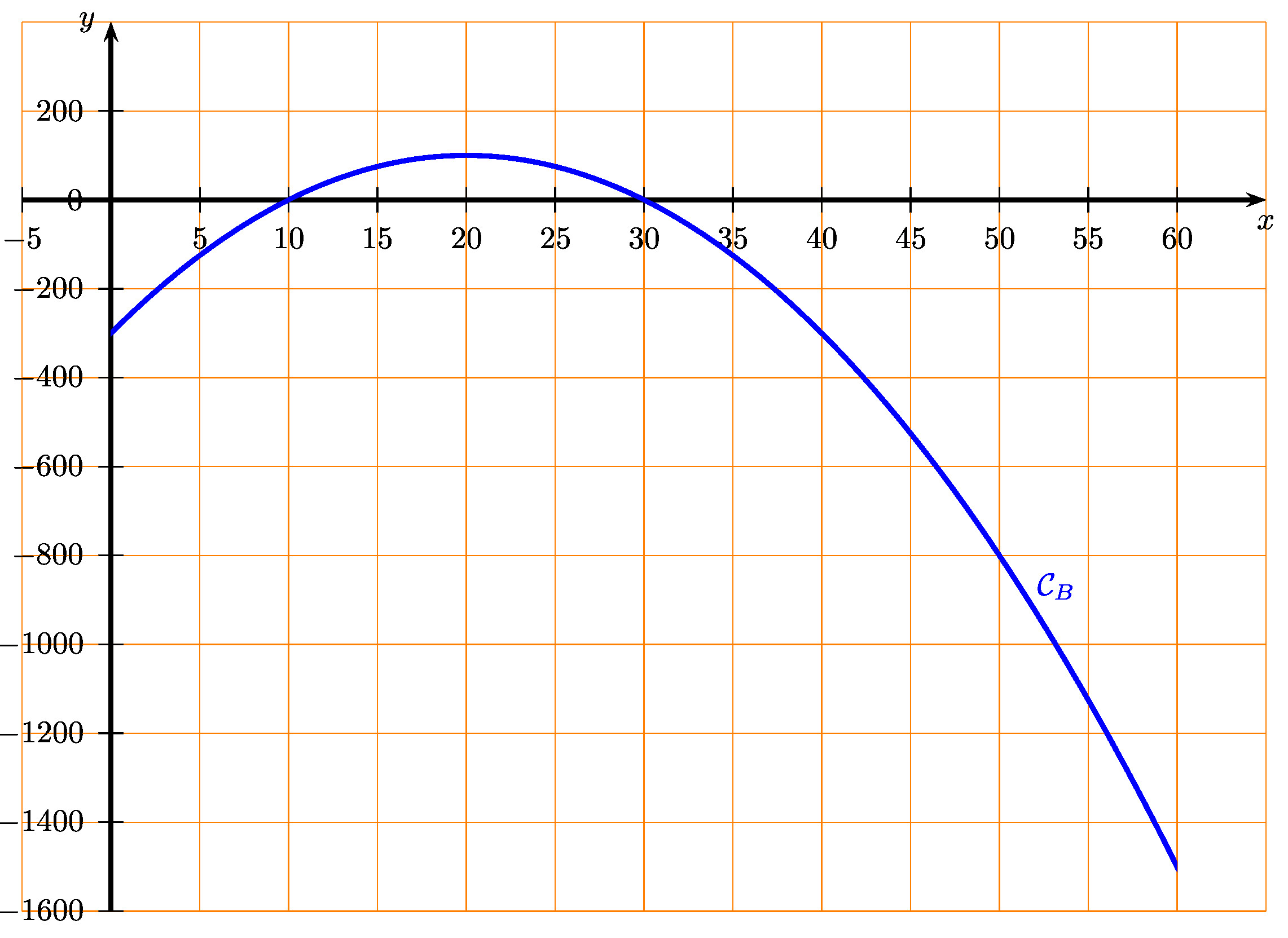 a) Déterminer pour quelle(s) quantité(s) d’objets produits et vendus le bénéfice est positif.1 pointb) Donner le maximum de la fonction . Déterminer la quantité d’objets produits et vendus qui atteint le bénéfice maximum.1 pointExercice A3BarèmeUn dé bien équilibré a 6 faces numérotées 1, 1, 2, 2, 3, 3.Un joueur lance ce dé deux fois et ajoute les nombres obtenus pour calculer un score. En utilisant un tableau à 2 dimensions ou n’importe quelle autre méthode :1) Calculer la probabilité que le score final soit de 4.2 points2) Sachant que le premier lancer a donné un nombre pair, calculer la probabilité que le score final soit impair.3 pointsExercice A4Exercice A4BarèmeUn joueur joue à un jeu dont la mise est de 3€. Il tourne une fois la roue de la fortune à droite, puis gagne un montant dépendant du secteur du disque dans lequel la roue s’arrête. Les probabilités d’arrêt de la roue sont proportionnelles aux angles des secteurs correspondants.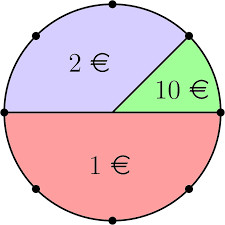 On appelle  la variable aléatoire qui correspond au bénéfice du joueur.On appelle  la variable aléatoire qui correspond au bénéfice du joueur.1) Déterminer la loi de probabilité de .1) Déterminer la loi de probabilité de .2 points2) Montrer par le calcul que le jeu n’est pas équitable.2) Montrer par le calcul que le jeu n’est pas équitable.2 points3) Changer le montant en euros sur le secteur rouge pour rendre le jeu équitable (la mise est toujours de 3 €).3) Changer le montant en euros sur le secteur rouge pour rendre le jeu équitable (la mise est toujours de 3 €).1 point